Supplementary TablesSupplementary Table 1. Baseline Characteristics of Patients in Studies of RVS-RFA vs. US-RFASupplementary Table 2: Clinical outcomes reported by studies comparing RVS-RFA to US-RFA NOTE. *, local tumor progression during the follow up period. &, major complication includes hemorrhage, infection, needle track seeding or hepatic failure.$: the complete ablation rate is 90% in the intention to treat analysis, and 100% in the actual treatment analysis.Supplementary Figures0Supplementary Figure 1. Studies identified and retrieved through database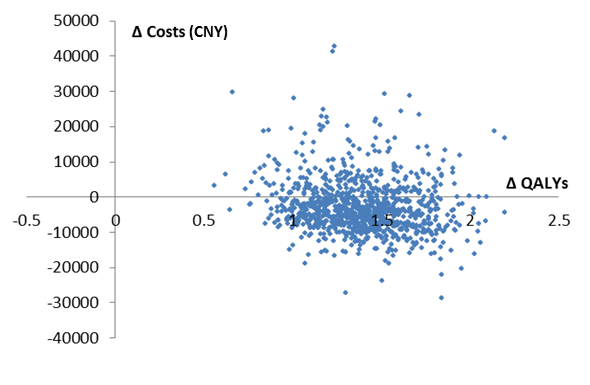 Supplementary Figure 2. Cost-effectiveness plane (RVS-RFA V.S. US-RFA)  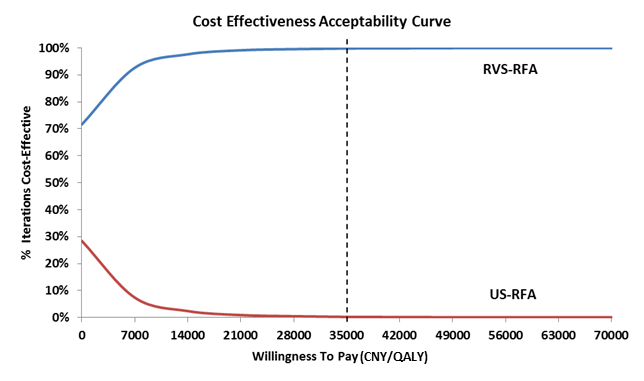 Supplementary Figure 3. Probability of alternative being cost-effective Author (Year) CountryPopulationCriteria for GuidanceTreatment GuidancePatients#Lesion #Tumor size (Mean+SD, cm)Follow-up (Mean+SD, Months)Age(Mean+SD)Male,# (%)Comparative Cohort studiesComparative Cohort studiesComparative Cohort studiesComparative Cohort studiesComparative Cohort studiesComparative Cohort studiesComparative Cohort studiesComparative Cohort studiesComparative Cohort studiesComparative Cohort studiesHirooka (2006); JapanHCC, no metastasis; tumor size ≤3.5 cm; 72% and 90% with Class A, 33% and 22% with no prior treatment in RVS and US groups;HCC difficult to identify by US but clearly detected by CTRVS18211.4+0.8NA69.3+8.114 (78)Hirooka (2006); JapanHCC, no metastasis; tumor size ≤3.5 cm; 72% and 90% with Class A, 33% and 22% with no prior treatment in RVS and US groups;HCC difficult to identify by US but clearly detected by CTUS32&371.6+0.8NA68.6+5.326 (81)Minami (2008); JapanHCC, no metastasis; tumor size ≤3 cm; 84% and 90% with Class A, 11% and 13% with prior RFA, PEI or TAE in RVS and US groups HCC difficult to identify by US but clearly detected by CT RVS51651.6+0.610.7+4.266.2+7.242 (82)Minami (2008); JapanHCC, no metastasis; tumor size ≤3 cm; 84% and 90% with Class A, 11% and 13% with prior RFA, PEI or TAE in RVS and US groups HCC difficult to identify by US but clearly detected by CT US50&631.7+0.610.8+6.666.0+7.042 (84)Kitada (2008); JapanSolitary HCC; tumor size ≤3.5 cm; 75% and 64% with Class A, 38% and 31% with prior TAE treatment in RVS and US groupHCC difficult to identify by USRVS24242.1+0.7>2471.1+7.914 (58)Kitada (2008); JapanSolitary HCC; tumor size ≤3.5 cm; 75% and 64% with Class A, 38% and 31% with prior TAE treatment in RVS and US groupHCC clearly detectable by US US39392.0+0.5>2469.0+7.526 (67)Zhong (2013); ChinaHCC; tumor size ≤3 cm; tumor number ≤2No information about the selection criteriaRVS17NANA6NANAZhong (2013); ChinaHCC; tumor size ≤3 cm; tumor number ≤2No information about the selection criteriaUS24NANA6NANACase seriesCase seriesCase seriesCase seriesCase seriesCase seriesCase seriesCase seriesCase seriesCase seriesKawasoe (2007); JapanHCC; tumor size ≤3 cm; tumor number ≤3; 86% with Class AHCC not detected by US but detectable by CTRVS21252.4+1.6NA737(33)Minami (2007); JapanHCC, metastasis; tumor size ≤3 cm; 70% with Class A, 70% with prior RFA or TAE treatmentHCC difficult to identify by US but clearly detected by CTRVS12191.5+0.67.8+2.166.89(75)Nakai (2009); JapanSolitary HCC; tumor size ≤3.5 cm; 70% with Class A; 75% with prior TAEHCC not detected by US but detectable by CT/MRIRVS20202.4+0.413.569.313 (65)Liu (2012); ChinaSolitary HCC; tumor size ≤4 cm; MW ablation; 94% with Class A; 28% with prior TAEHCC not detected by US but detectable by CECT/MRIRVS18181.9+0.86*59.3+9.917 (94)Lee (2012);KoreaHCC, no metastasis; tumor size ≤4 cm; 97% with Class A; no prior treatmentHCC with poor ultrasound conspicuityRVS30301.0+0.38.158.8+8.829(97)NOTE. RFA, radiofrequency ablation; RVS, real-time virtual sonography; US, ultrasound; Class, Child-Pugh class; TAE, transarterial chemoembolization; PEI, percutaneous ethanol injection; CECT, contrast enhanced CT.#: number of cases; &: retrospective study, history control group; *: medianNOTE. RFA, radiofrequency ablation; RVS, real-time virtual sonography; US, ultrasound; Class, Child-Pugh class; TAE, transarterial chemoembolization; PEI, percutaneous ethanol injection; CECT, contrast enhanced CT.#: number of cases; &: retrospective study, history control group; *: medianNOTE. RFA, radiofrequency ablation; RVS, real-time virtual sonography; US, ultrasound; Class, Child-Pugh class; TAE, transarterial chemoembolization; PEI, percutaneous ethanol injection; CECT, contrast enhanced CT.#: number of cases; &: retrospective study, history control group; *: medianNOTE. RFA, radiofrequency ablation; RVS, real-time virtual sonography; US, ultrasound; Class, Child-Pugh class; TAE, transarterial chemoembolization; PEI, percutaneous ethanol injection; CECT, contrast enhanced CT.#: number of cases; &: retrospective study, history control group; *: medianNOTE. RFA, radiofrequency ablation; RVS, real-time virtual sonography; US, ultrasound; Class, Child-Pugh class; TAE, transarterial chemoembolization; PEI, percutaneous ethanol injection; CECT, contrast enhanced CT.#: number of cases; &: retrospective study, history control group; *: medianNOTE. RFA, radiofrequency ablation; RVS, real-time virtual sonography; US, ultrasound; Class, Child-Pugh class; TAE, transarterial chemoembolization; PEI, percutaneous ethanol injection; CECT, contrast enhanced CT.#: number of cases; &: retrospective study, history control group; *: medianNOTE. RFA, radiofrequency ablation; RVS, real-time virtual sonography; US, ultrasound; Class, Child-Pugh class; TAE, transarterial chemoembolization; PEI, percutaneous ethanol injection; CECT, contrast enhanced CT.#: number of cases; &: retrospective study, history control group; *: medianNOTE. RFA, radiofrequency ablation; RVS, real-time virtual sonography; US, ultrasound; Class, Child-Pugh class; TAE, transarterial chemoembolization; PEI, percutaneous ethanol injection; CECT, contrast enhanced CT.#: number of cases; &: retrospective study, history control group; *: medianNOTE. RFA, radiofrequency ablation; RVS, real-time virtual sonography; US, ultrasound; Class, Child-Pugh class; TAE, transarterial chemoembolization; PEI, percutaneous ethanol injection; CECT, contrast enhanced CT.#: number of cases; &: retrospective study, history control group; *: medianNOTE. RFA, radiofrequency ablation; RVS, real-time virtual sonography; US, ultrasound; Class, Child-Pugh class; TAE, transarterial chemoembolization; PEI, percutaneous ethanol injection; CECT, contrast enhanced CT.#: number of cases; &: retrospective study, history control group; *: medianAuthor (Year)Treatment(#)Complete Ablation*,% (p value)Complete Ablation*,% (p value)Local Recurrence,% (p value)Local Recurrence,% (p value)Mortality#Complication&#Treatment sessions,Mean+SD (p value)Treatment sessions,Mean+SD (p value)NoteComparative Cohort studiesComparative Cohort studiesComparative Cohort studiesComparative Cohort studiesComparative Cohort studiesComparative Cohort studiesComparative Cohort studiesComparative Cohort studiesComparative Cohort studiesComparative Cohort studiesComparative Cohort studiesHirooka (2006)RVS (18)NA0.0 (p>0.05)001.2+0.4(p=0.003)Historical controlHirooka (2006)US  (32)NA2.7012.1+0.9Historical controlMinami (2008)RVS (51)92 (p=0.017)3.0(p=0.98)001.1+0.1 (p=0.021)Historical controlMinami (2008)US  (50)723.0011.3+0.3Historical controlKitada (2008)RVS (24)NA8.3 (p>0.05)00NAPatients in the US arm have HCC clearly detectable by US and thus were not directly comparable to those in the RVS arm, whose HCC were difficult to detect by USKitada (2008)US  (39)NA7.700NAPatients in the US arm have HCC clearly detectable by US and thus were not directly comparable to those in the RVS arm, whose HCC were difficult to detect by USZhong (2013)RVS (17)94 (p=0.014)5.9 (p=0.028)NA0NAPublication only as a conference abstract and thus lacking details on patient characteristics and methodologyZhong (2013)US  (24)5837.5NA6NAPublication only as a conference abstract and thus lacking details on patient characteristics and methodologyCase seriesCase seriesCase seriesCase seriesCase seriesCase seriesCase seriesCase seriesCase seriesKawasoe (2007)RVS (21)100NANANA1Minami (2007)RVS (12)900001.1+0.3Nakai (2009)RVS (20)1000001Liu (2012)RVS (18)94000NALee (2012)RVS (27)90$000NASupplementary Table 3.  One-way sensitivity analysis: list of variables and respective threshold values influencing the cost-saving result of the modelSupplementary Table 3.  One-way sensitivity analysis: list of variables and respective threshold values influencing the cost-saving result of the modelSupplementary Table 3.  One-way sensitivity analysis: list of variables and respective threshold values influencing the cost-saving result of the model                         VariableBase case valueThreshold valueProbability of complete ablation in US-RFA0.720.80Probability of complete ablation in RFA-RFA0.940.87Annual probability of local recurrence in US-RFA0.190.09Median survival for progressive HCC (years)1.730.4Probability of additional ablation for recurrent HCC0.70.9Needle cost12,500 (1,984)4,310 (684)Navigation cost 5,000 (794)6,290 (998)Inpatient cost per RFA session15,000 (2,381) 6,810 (1,081)NOTE. Cost are shown as CNY (US$)NOTE. Cost are shown as CNY (US$)NOTE. Cost are shown as CNY (US$)Supplementary Table 4.  Two-way sensitivity analysis: Complete ablation rate VS Local Recurrence rate of RVS-RFA in difficult case.Supplementary Table 4.  Two-way sensitivity analysis: Complete ablation rate VS Local Recurrence rate of RVS-RFA in difficult case.Supplementary Table 4.  Two-way sensitivity analysis: Complete ablation rate VS Local Recurrence rate of RVS-RFA in difficult case.Supplementary Table 4.  Two-way sensitivity analysis: Complete ablation rate VS Local Recurrence rate of RVS-RFA in difficult case.Supplementary Table 4.  Two-way sensitivity analysis: Complete ablation rate VS Local Recurrence rate of RVS-RFA in difficult case.Supplementary Table 4.  Two-way sensitivity analysis: Complete ablation rate VS Local Recurrence rate of RVS-RFA in difficult case.Supplementary Table 4.  Two-way sensitivity analysis: Complete ablation rate VS Local Recurrence rate of RVS-RFA in difficult case.Supplementary Table 4.  Two-way sensitivity analysis: Complete ablation rate VS Local Recurrence rate of RVS-RFA in difficult case.Supplementary Table 4.  Two-way sensitivity analysis: Complete ablation rate VS Local Recurrence rate of RVS-RFA in difficult case.Supplementary Table 4.  Two-way sensitivity analysis: Complete ablation rate VS Local Recurrence rate of RVS-RFA in difficult case.Supplementary Table 4.  Two-way sensitivity analysis: Complete ablation rate VS Local Recurrence rate of RVS-RFA in difficult case.Supplementary Table 4.  Two-way sensitivity analysis: Complete ablation rate VS Local Recurrence rate of RVS-RFA in difficult case.Supplementary Table 4.  Two-way sensitivity analysis: Complete ablation rate VS Local Recurrence rate of RVS-RFA in difficult case.Supplementary Table 4.  Two-way sensitivity analysis: Complete ablation rate VS Local Recurrence rate of RVS-RFA in difficult case.Supplementary Table 4.  Two-way sensitivity analysis: Complete ablation rate VS Local Recurrence rate of RVS-RFA in difficult case.Supplementary Table 4.  Two-way sensitivity analysis: Complete ablation rate VS Local Recurrence rate of RVS-RFA in difficult case.Delta Cost (CNY)Delta Cost (CNY)Delta Cost (CNY)Delta Cost (CNY)Delta Cost (CNY)Delta Effectiveness (QALY)Delta Effectiveness (QALY)Delta Effectiveness (QALY)Delta Effectiveness (QALY)Delta Effectiveness (QALY)ICER (CNY/QALY)ICER (CNY/QALY)ICER (CNY/QALY)ICER (CNY/QALY)ICER (CNY/QALY)  CALR0.760.820.880.9410.760.820.880.9410.760.820.880.94103,4441,073-1,207-3,399-5,5081.21.41.51.61.72,786788---0.024,2951,954-299-2,467-4,5541.11.21.31.41.54,0011,637---0.045,0802,767538-1,608-3,6770.91.01.11.21.35,5092,667471--0.065,8093,5211,315-812-2,8630.80.91.01.11.27,4393,9491,323--0.086,4914,2262,041-68-2,1040.60.80.90.91.09,9995,5942,390--0.107,1304,8892,722630-1,3910.50.60.70.80.913,5597,7873,768777-0.127,7345,5133,3651,289-7190.40.50.60.70.818,84510,8555,6191,885-LR: local recurrence rate; CA: complete ablation rate of RFA. Delta cost: positive values indicate additional costs, and negative values indicate cost savings.  Smaller ICER, more cost-effective.LR: local recurrence rate; CA: complete ablation rate of RFA. Delta cost: positive values indicate additional costs, and negative values indicate cost savings.  Smaller ICER, more cost-effective.LR: local recurrence rate; CA: complete ablation rate of RFA. Delta cost: positive values indicate additional costs, and negative values indicate cost savings.  Smaller ICER, more cost-effective.LR: local recurrence rate; CA: complete ablation rate of RFA. Delta cost: positive values indicate additional costs, and negative values indicate cost savings.  Smaller ICER, more cost-effective.LR: local recurrence rate; CA: complete ablation rate of RFA. Delta cost: positive values indicate additional costs, and negative values indicate cost savings.  Smaller ICER, more cost-effective.LR: local recurrence rate; CA: complete ablation rate of RFA. Delta cost: positive values indicate additional costs, and negative values indicate cost savings.  Smaller ICER, more cost-effective.LR: local recurrence rate; CA: complete ablation rate of RFA. Delta cost: positive values indicate additional costs, and negative values indicate cost savings.  Smaller ICER, more cost-effective.LR: local recurrence rate; CA: complete ablation rate of RFA. Delta cost: positive values indicate additional costs, and negative values indicate cost savings.  Smaller ICER, more cost-effective.LR: local recurrence rate; CA: complete ablation rate of RFA. Delta cost: positive values indicate additional costs, and negative values indicate cost savings.  Smaller ICER, more cost-effective.LR: local recurrence rate; CA: complete ablation rate of RFA. Delta cost: positive values indicate additional costs, and negative values indicate cost savings.  Smaller ICER, more cost-effective.LR: local recurrence rate; CA: complete ablation rate of RFA. Delta cost: positive values indicate additional costs, and negative values indicate cost savings.  Smaller ICER, more cost-effective.LR: local recurrence rate; CA: complete ablation rate of RFA. Delta cost: positive values indicate additional costs, and negative values indicate cost savings.  Smaller ICER, more cost-effective.LR: local recurrence rate; CA: complete ablation rate of RFA. Delta cost: positive values indicate additional costs, and negative values indicate cost savings.  Smaller ICER, more cost-effective.LR: local recurrence rate; CA: complete ablation rate of RFA. Delta cost: positive values indicate additional costs, and negative values indicate cost savings.  Smaller ICER, more cost-effective.LR: local recurrence rate; CA: complete ablation rate of RFA. Delta cost: positive values indicate additional costs, and negative values indicate cost savings.  Smaller ICER, more cost-effective.LR: local recurrence rate; CA: complete ablation rate of RFA. Delta cost: positive values indicate additional costs, and negative values indicate cost savings.  Smaller ICER, more cost-effective.